Hava Basıncının Varlığının GözlenmesiDENEYİN ADI: Hava Basıncının Varlığının GözlenmesiDENEYİN AMACI: Hava basıncının  varlığını deney yaparak kavramak.HAZIRLIK SORULARI:1-Ağzına kadar su dolu bir bardağın üzerine kağıt kapatıp ters çevirdiğimizde su dökülür mü? Tartışınız.2-Kolonya şişesinden kolonya dökmek için şişeyi niçin sallarız? Tartışınız.KULLANILAN ARAÇ VE GEREÇLER:1.cam balon2.tek delikli lastik tıpa3.su4.cam veya plastik huni5.su bardağı6.kağıtDENEY DÜZENEĞİ: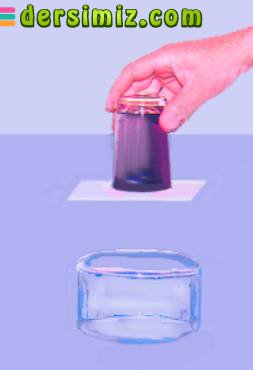 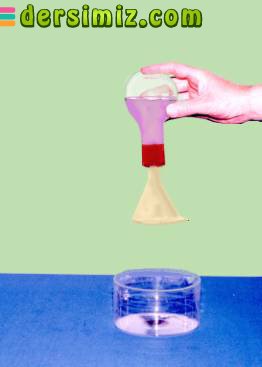 DENEYİN YAPILIŞI:1-Cam huniyi lastik tıpanın deliğine takarız.2-Lastik tıpayı cam balonun ağzına sıkıca geçiririz.3-Cam balonu şekilde görüldüğü gibi ters çeviririz. Sonucu gözlemleriz.4-Su bardağının içine su doldurunuz. Ağzına hava almayacak şekilde kağıt parçasıkoyarız. Elinizle destek vererek şekildeki gibi bardağı ters çeviririz. Sonucu gözlemleriz.DENEYİN SONUCU:Cam balonun ağzındaki huniden ve bardaktan suyun dökülmediğini göreceksiniz. Bunun nedeni huninin borusuna ve bardağın ağzındaki kağıt parçasına havanın yaptığı basıncın, cam balon ve bardaktaki suyun  basıncından daha büyük olmasıdır.TEORİK BİLGİ:Yerküre, kalınlığı yüzlerce km. olan hava tabakası ile kaplıdır. Bu kalınlıkta havanın özgül ağırlığının küçük olmasına rağmen, ağırlığı dolayısıyla bir basıncı vardır. Bu basınca “Açık Hava Basıncı” denir. Açık hava basıncı cisimler üzerine her yönde etki eder. Barometre ile ölçülür.